Emmaus Bristol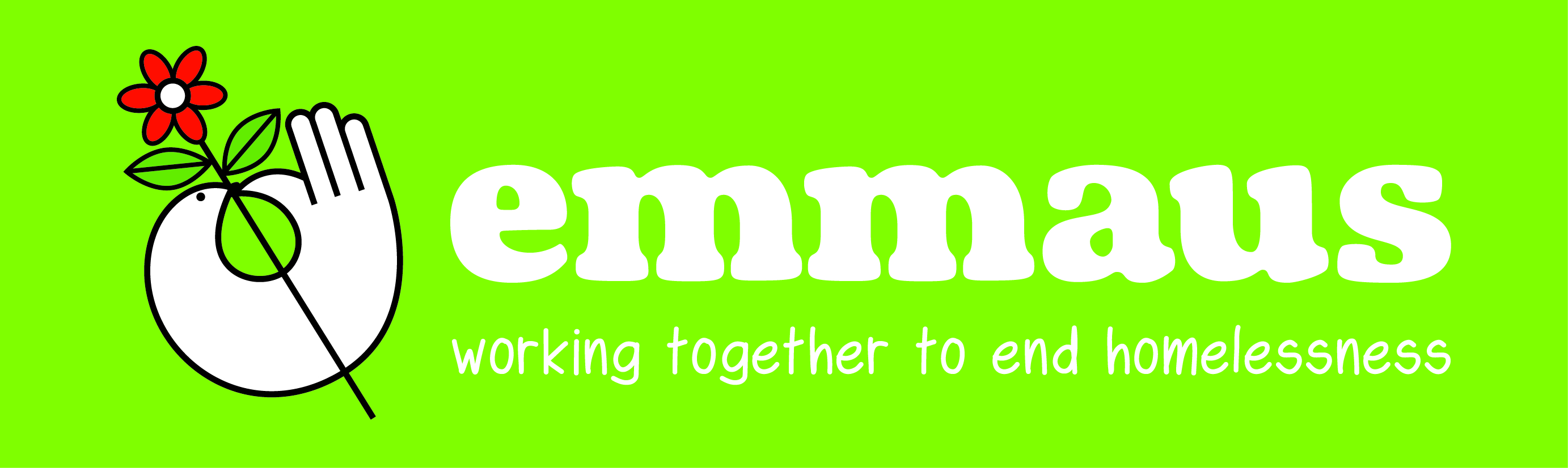 Job Application FormAddress: Backfields House, Upper York Street, Bristol, BS2 8WF   Tel:  01179 540886   Registered charity no: 1071538Main website: www.emmaus.org.uk	Local website: www.emmausbristol.org.uk Please complete this form accurately, giving as many details as possible of your skills and experience relating to the job. Short-listing will be based on the information gathered from this form and read in conjunction with the person specification for the role. Job Details:Personal Details:Reasons for applying:Why do you want this job? (Please continue onto a separate sheet if necessary)Education and Qualifications:Please list any qualifications you have taken or are about to take. (Most recent first)Training:Please list any training you have received, or courses you have attended that you feel are relevant to the post. (Most recent first)
Past Employment Details: Please start with your most recent / current employment. Briefly describe the main duties and responsibilities.Relevant Skills and Experience:This section is for you to give specific information in support of your application. After reading the job description and person specification please indicate your skills and experience relevant to the position you have applied for. You may use the headings from the skills and experience (not knowledge, education or other) sections of the person specification to structure your answer.(Please continue onto a separate sheet if necessary) Business development questions:What new social enterprise should Emmaus Bristol start, and why? If invited to interview you will be asked to present a brief business plan for this.Two out of three of our current shops are not meeting their sales targets. Please set out your strategy for improving sales in our Bedminster shop.Referees:Any offer of employment is dependent on receipt of two satisfactory references. Please provide details of two referees who can comment on your suitability for this post. We would normally wish to see one reference from your present or most recent employer. References will only be taken up for the successful candidate.Declaration and signature:Data Protection:Thank you for completing this application form. Job applied for: Social Enterprise ManagerLocation (if applicable): Bristol (main office in St Pauls, with some work in other parts of Bristol)Please state where you saw this post advertised:Title:First nameSurname:Address:Email address:Address:Phone number:Do you have a legal right to work in the UK?   Yes/no      *If ‘Yes’, and there are conditions attached, for example start or finish dates, please specify* If no what type of work permit do you require?  Driving licence - Do you hold a full driving licence:    Yes/no   *If yes please provide details of endorsements if you have anyHow much notice are you required to give your current employer?DatesName of school / college/ university / training bodyType of QualificationSubjectResultDateDetails of Training CourseEmployers name & addressJob TitleBrief description of dutiesDateDateSalaryReasons for leavingEmployers name & addressJob TitleBrief description of dutiesFromToSalaryReasons for leavingReferee 1:Referee 2:Name: Name: Name: Position: Position: Position: In what capacity does this person know you:In what capacity does this person know you:In what capacity does this person know you:Organisation: Organisation: Organisation: Address: Address: Address: Tel: Tel: Tel: Email: Email: Email: I confirm that the information contained in this application form is accurate and correct.Signature    _______________________________ 	 Date    ________________________.The Data Protection Act 1998 (“The Act”) sets out certain requirements for the protection of your personal information against unauthorized use of disclosure. The Act gives you certain rights.Except to the extent we are required or permitted by law, the information which you provide in this application form, and any other information obtained or provided during the course of your application (“the information”) will be used solely for the purpose of assessing your application.If your application is unsuccessful or you choose not to accept any offer of employment we make, the information will not be held for longer than necessary, after which time it will be destroyed, although relevant information will be retained in the longer term to facilitate our Equal Opportunities Monitoring.If your application is successful, the information will form part of your Personnel file and we will be entitled to process it for all purposes in connection with your employment. So that we may use the information for the above purposes and on the above terms, we are required under the Act to obtain your explicit consent.I consent to the use of my personal information for the purpose and on terms set out above.Signature  ___________________________________ 	Date  ______________________